Základná škola, Bieloruská 1,  821 06  Bratislava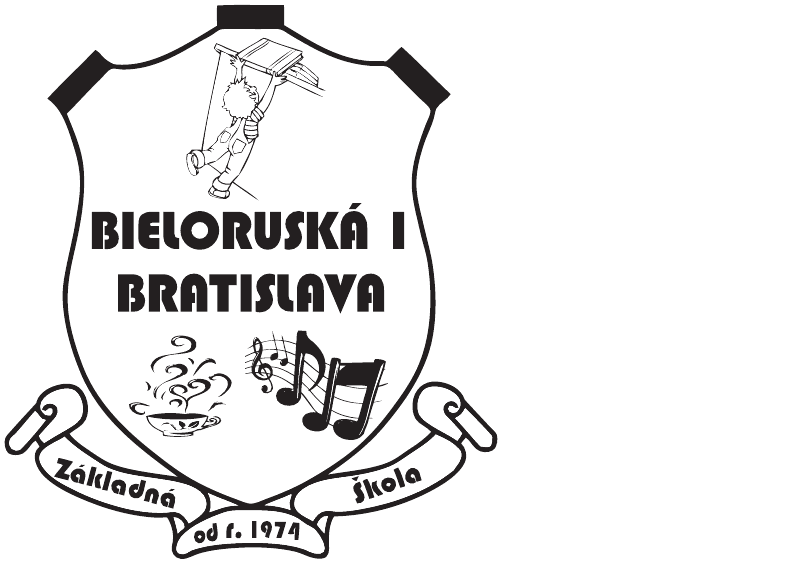  zastúpená štatutárom školy, ako verejný obstarávateľ podľa § 7 odsek 1 písm. d) Zákona č. 343/2015 o verejnom obstarávaní a o zmene a doplnení niektorých zákonov vyhlasuje výzvu na predloženie cenových ponúk  .Identifikácia verejného obstarávateľaNázov:				Základná škola Bieloruská 1	Sídlo:				Bieloruská 1, 821 06 BratislavaIČO:				31780741DIČ:				2020943782Štatutárny zástupca:		Mgr. Ida BělákováBankové spojenie:		Tatra banka a.s., BratislavaIBAN:				SK22 1100 0000 0026 2470 5163Kontaktná osoba:		Mgr. Ivana VajdováTelefón:			02/ 45246141E-mail:				vajdova.zsbielba@gmail.comDruh verejnej zákazky:Podlimitná zákazka na dodanie tovarov, služieb a stavebných prác podľa § 117 Zákona č.343/ 2015 o verejnom obstarávaní a o zmene a doplnení niektorých zákonov Predmet zákazky:Opis3.1.1  Názov zákazky :  Rekonštrukcia školského ihriska3.1.2  Miesto uskutočnenia predmetu zákazky: Základná škola Bieloruská 1, 821 06 Bratislava3.1.3  Stručný opis zákazky : Predmetom zákazky je rekonštrukcia existujúceho školského ihriska, ktorej obsahom je odstránenie pôvodnej vrchnej vrstvy, spevnenie vonkajších okrajov ihriska, rekultivácia podkladu, vybudovanie závlahového systému s pripojením na vodný zdroj, navezenie novej zeminy, zhutnenie a zatrávnenie. Zhotoviteľ dodá aj projekt skutočného stavu a rozpočet.Množstvo alebo rozsah:Je určený v časti – Návrh na plnenie kritérií Predpokladaná hodnota zákazky  bez DPH:  	max. 5 500,00 € Doba realizácie diela : 			do 30. 10. 2017Lehota viazanosti ponúk : 	     	     30. 11. 2017Súťažné podklady: Predmetné VO nevyžaduje súťažné podklady. Kontaktná osoba verejného obstarávateľa poskytne všetky potrebné informácie a vysvetlenia telefonicky resp. mailom. Podmienky financovania – Zmluvná cena bude uhradená zo zdrojov BRDS a vlastných zdrojov verejného obstarávateľa na základe predloženej faktúry a preberacieho protokolu.Obhliadka : 				    12. 09. 2017Podmienky účasti a obsah ponuky, ktorú predloží uchádzač:Ponuka bude jednoobálková a  bude  obsahovať: Kópia dokladu o oprávnení podnikať v predmete zákazky Referencie o zákazkách obdobného charakteru Návrh na plnenie kritérií  (spracovaný podľa prílohy Výzvy).  Kritéria na vyhodnotenie ponúk : 	Najnižšia cena Použije sa elektronická aukcia : 	NieLehota a adresa na predloženie ponuky Ponuku žiadame predložiť osobne alebo doporučene poštou najneskôr dňa 18.09.2017 do 10:00 h na adresu verejného obstarávateľa: Základná škola Bieloruská 1, 821 06 BratislavaPonuky  uchádzač predloží v uzavretej obálke s adresou verejného obstarávateľa,  s obchodným menom a adresou uchádzača a s heslom: „Verejná súťaž –  Rekonštrukcia školského ihriska „ NEOTVÁRAŤ“ Predložené ponuky bude verejný obstarávateľ vyhodnocovať komisiou určenou štatutárom školy, dňa 18.09.2017 o 10:30 h, v zborovni školy na Bieloruskej č. 1.Oznámenie výsledku – Výsledok vyhodnotenia predložených cenových ponúk oznámi verejný obstarávateľ uchádzačom písomne.Doplňujúce informácie Verejný obstarávateľ si vyhradzuje právo neprijať žiadnu z predložených ponúk v prípade, že navrhovaná ponuková cena prekročí predpokladanú hodnotu. 							__________________________Mgr. Ida Běláková     štatutár školyV Bratislave, dňa 08. 09. 2017Vypracovala:  Viola HolzhauserováPríloha č. 1 VýzvyNÁVRH NA PLNENIE KRITÉRIÍNázov zákazky: 		„Rekonštrukcia školského ihriska“Názov verejného obstarávateľa: 	Základná škola Bieloruská 1	Sídlo:					Bieloruská 1, 821 06 BratislavaIČO:					31780741DIČ:					2020943782Štatutárny zástupca:			Mgr. Ida BělákováBankové spojenie:			Tatra banka a.s., BratislavaIBAN:					SK22 1100 0000 0026 2470 5163Uchádzač - názov: Sídlo uchádzača: IČO: DIČ:Štatutárny zástupca: IBAN:				Ponuka v EurUvedené ceny budú vrátane všetkých súvisiacich obvyklých prác, dodávky a montáže.V ....................., dňa  ......................										..........................................				   				Podpis štatutára a pečiatka uchádzačaP.č.Názov položky Množstvo Merná jednotka    Cena  v EUR            bez DPH Cena v EUR                   s DPH1.Rekonštrukcia školského ihriskasúbor1CelkomCelkom        X        X